Bydgoszcz, dnia 08.06.2022 `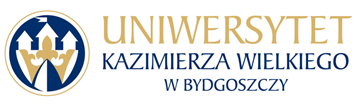 Uniwersytet Kazimierza Wielkiego w BydgoszczyAdres: 85-064 Bydgoszcz,ul. Chodkiewicza 30ZAPYTANIE OFERTOWE NR UKW/DZP-282-ZO-39/2022	Niniejsze postępowanie wyłączone jest spod stosowania ustawy z dnia 11 września 2019r. Prawo zamówień publicznych (Dz. U. z 2021r. poz. 1129 ze zm.)1. Tytuł zamówienia: „Wykonanie jednorazowej konserwacji central wentylacyjno-klimatyzacyjnych oraz aparatów grzewczych wraz z wymianą filtrów w obiektach UKW w Bydgoszczy”2. Rodzaj zamówienia: usługa/dostawa/roboty budo wlane3. Termin realizacji zamówienia: do 40 dni  roboczych od dnia zawarcia umowy4. Opis przedmiotu zamówienia:    4.1 Przedmiotem zamówienia jest usługa wykonania jednorazowej konserwacji central wentylacyjno-klimatyzacyjnych oraz aparatów grzewczych zainstalowanych w obiektach UKW wraz z wymianą i utylizacją filtrów. 4.2 Szczegółowy opis przedmiotu zamówienia znajduje się w Załączniku nr 3 Zakres konserwacji central wentylacyjno-klimatyzacyjnych oraz aparatów grzewczych w obiektach UKW wraz z zestawieniem central wentylacyjnych i aparatów grzewczych w obiektach UKW (Załącznik nr 4) oraz z Zestawieniem filtrów i pasów klinowych (Załącznik nr 5).4.3 Zakres wykonywanych prac, zgodnie z wymogami obowiązujących przepisów i dokumentacją techniczną urządzenia, będzie obejmować:jednorazową konserwację urządzeń wg wymogów DTR poszczególnych producentów,wymianę dostarczonych, fabrycznie nowych filtrów oraz utylizację zużytych,szczegółowy zakres czynności serwisowych zawiera Załącznik nr 3,4.4 Wykonawca udzieli 12-miesięcznej gwarancji na wykonaną usługę, licząc od daty sporządzenia protokołu  odbioru  wykonanych prac.4.5 Zamawiający wymaga od Wykonawcy po zakończonym przeglądzie wystawienia protokołu z wykonanej usługi  dla każdego z obiektów osobno.5. Opis sposobu obliczenia ceny:    5.1 W ofercie należy podać proponowaną cenę brutto w PLN za całość wykonania przedmiotu zamówienia.    5.2 Cena oferty powinna zawierać wszystkie koszty, związane z realizacją zamówienia, tj. koszty zużytych materiałów eksploatacyjnych (filtry, pasy klinowe, łożyska, preparaty odgrzybiające, czyszczące, smary oleje itp.), dojazdu, robocizny, utylizacji zużytych filtrów itp.6. Kryterium wyboru:    6.1. Zamawiający oceni i porówna jedynie te oferty, które:a) zostaną złożone przez Wykonawców nie wykluczonych przez Zamawiającego z niniejszego postępowania;b) nie zostaną odrzucone przez Zamawiającego.    6.2. Oferty zostaną ocenione przez Zamawiającego w oparciu o następujące kryteria i ich znaczenie:Obliczenia w poszczególnych kryteriach dokonane będą z dokładnością do dwóch miejsc po przecinku.Oceny Zamawiający dokona na podstawie następujących wzorów:dla kryterium „cena”: C = Cn / Co x 100 pkt x 70%gdzie:C = przyznane punkty za cenęCn = najniższa cena ofertowa (brutto) spośród ważnych ofertCo = cena badanej ofertyOpis kryterium:Cena to wartość wyrażona w jednostkach pieniężnych uwzględniająca podatek VAT oraz podatek akcyzowy jeżeli na podstawie odrębnych przepisów sprzedaż podlega obciążeniu podatkiem VAT oraz podatkiem akcyzowym.W kryterium tym Wykonawca może otrzymać maksymalnie 70 pkt.dla kryterium „termin realizacji zamówienia”: T d= Tn/Tb  x 100 pkt x 30%gdzie:Td- przyznane punkty za termin realizacji zamówieniaTn- najkrótszy czas realizacji zamówienia spośród ważnych ofertTb- czas realizacji badanej ofertyOpis kryterium:Oceniając ofertę wg/ kryterium związanym z terminem realizacji zamówienia Zamawiający będzie oceniał czas realizacji zamówienia, licząc od dnia podpisania umowy, z zastrzeżeniem, że termin realizacji zamówienia nie może być dłuższy niż termin wskazany w pkt 3 niniejszego Zapytania ofertowego.W kryterium tym Wykonawca może otrzymać maksymalnie 30 pkt.Łączna ilość punktów ocenianej oferty (ocena końcowa): W = C + Tgdzie: W – ocena końcowa, C – punkty za cenę, T – punkty za termin realizacji zamówienia.7.  Sposób przygotowania oferty:	7.1	 Każdy Wykonawca może złożyć tylko jedną ofertę.	7.2     Oferty należy przesłać poprzez platformę zakupową https://platformazakupowa.pl/	7.3	 Oferta musi być podpisana przez osoby upoważnione do reprezentowania Wykonawcy (Wykonawców wspólnie ubiegających się o udzielenie zamówienia).    7.4 	Ofertę należy przygotować na załączonym formularzu, w formie elektronicznej, w języku polskim, podpisany formularz ofertowy i inne dokumenty należy zeskanować  i wysłać drogą elektroniczną używając platformy zakupowej.    7.5 	Wykonawca ponosi wszelkie koszty związane z przygotowaniem i złożeniem oferty.    7.6 	Oferta oraz wszelkie załączniki muszą być podpisane przez osoby upoważnione do reprezentowania Wykonawcy. Oznacza to, iż jeżeli z dokumentu (ów) określającego (ych) status prawny Wykonawcy(ów) lub pełnomocnictwa (pełnomocnictw) wynika, iż do reprezentowania Wykonawcy(ów) upoważnionych jest łącznie kilka osób dokumenty wchodzące w skład oferty muszą być podpisane przez wszystkie te osoby.    7.7 	Upoważnienie osób podpisujących ofertę do jej podpisania musi bezpośrednio wynikać z dokumentów dołączonych do oferty. Oznacza to, że jeżeli upoważnienie takie nie wynika wprost z dokumentu stwierdzającego status prawny Wykonawcy (odpisu z właściwego rejestru lub zaświadczenia o wpisie do ewidencji działalności gospodarczej) to do oferty należy dołączyć skan oryginału lub skan poświadczonej kopii stosownego pełnomocnictwa wystawionego przez osoby do tego upoważnione.8. Termin składania ofert:1) Ofertę należy złożyć przez platformę zakupową w nieprzekraczalnym terminie:2) Termin zadawania pytań upływa 10.06.2022 o godz. 14:009. Opis warunków udziału w postępowaniu:Wykonawcy ubiegający się o zamówienia muszą spełniać łącznie niżej wymienione warunki udziału w postępowaniu dotyczące:zdolności do występowania w obrocie gospodarczym;uprawnień do prowadzenia określonej działalności gospodarczej lub zawodowej, o ile wynika to z odrębnych przepisów;sytuacji ekonomicznej lub finansowej;zdolności technicznej lub zawodowej.Warunek udziału w postępowaniu spełni Wykonawca, który posiada uprawnienia do wykonywania prac przy urządzeniach posiadających gazy cieplarniane (tzw. F-gazy) oraz dysponuje lub będzie dysponować co najmniej 1 osobą posiadającą uprawnienia elektryczne do 1 kV oraz uprawnienia do obsługi urządzeń wentylacyjnych i chłodniczych.W celu potwierdzenia warunków udziału w postępowaniu należy złożyć wypełniony i podpisany Formularz ofertowy, stanowiący Załącznik nr 1.10. Oświadczenia i dokumenty wymagane dla potwierdzenia spełniania przez wykonawców warunków udziału w postępowaniu oraz o braku podstaw do wykluczenia:1) Aktualny odpis z właściwego rejestru lub z centralnej ewidencji i informacji o działalności gospodarczej, w przypadku:- podmiotów posiadających osobowość prawną jak i spółek prawa handlowego nie posiadających osobowości prawnej – wyciąg z Krajowego Rejestru Sądowego,- osób fizycznych wykonujących działalność gospodarczą – zaświadczenie o wpisie do rejestru CEIDG (Centralna Ewidencja i Informacja o Działalności Gospodarczej),- działalności prowadzonej w formie spółki cywilnej – umowa spółki cywilnej lub zaświadczenie o wpisie do ewidencji działalności gospodarczej każdego ze wspólników.Jeżeli w kraju miejscu zamieszkania osoby lub w kraju, w którym Wykonawca ma siedzibę lub miejsce zamieszkania, nie wydaje się dokumentów, o których mowa w ust. 10 pkt. 1) , zastępuje się je dokumentem zawierającym oświadczenie, w którym określa się także osoby uprawione do reprezentacji Wykonawcy, złożone przed właściwym organem sądowym, administracyjnym albo organem samorządu zawodowego lub gospodarczego odpowiednio kraju miejsca zamieszkania osoby lub kraju, w którym Wykonawca ma siedzibę lub miejsce zamieszkania lub przed notariuszem.Dokumenty, o których mowa powyżej,  powinny być wystawione nie wcześniej niż 6 miesięcy przed upływem terminu składania ofert. 2) Integralną częścią oferty jest wypełniony i podpisany Formularz ofertowy, stanowiący Załącznik nr 1 do Zapytania ofertowego. Nie złożenie wymaganego załącznika, będzie skutkowało odrzuceniem oferty.3) Pełnomocnictwo do podpisania oferty (oryginał lub kopia potwierdzona za zgodność  z oryginałem przez osobę upoważnioną) względnie do podpisania innych dokumentów składanych wraz z ofertą, o ile prawo do ich podpisania nie wynika z innych dokumentów złożonych wraz z ofertą. Pełnomocnictwo do reprezentowania wszystkich Wykonawców wspólnie ubiegających się o udzielenie zamówienia, ewentualnie umowa o współdziałaniu, z której będzie wynikać przedmiotowe pełnomocnictwo (oryginał lub kopia potwierdzona za zgodność z oryginałem przez notariusza). Pełnomocnik może być ustanowiony do reprezentowania Wykonawców w postępowaniu, albo reprezentowania w postępowaniu i zawarcia umowy;4) Zgodnie z ustawą z dnia 13 kwietnia 2022 r. o szczególnych rozwiązaniach w zakresie przeciwdziałania wspieraniu agresji na Ukrainę oraz służących ochronie bezpieczeństwa narodowego (Dz.U. z 2022 r. poz. 835) z postępowania o udzielenie zamówienia wyklucza się wykonawców, o których mowa w art. 7 ust. 1 ustawy.5) Wykaz osób, oddelegowanych przez Wykonawcę do realizacji przedmiotu zamówienia, posiadających uprawnienia elektryczne do 1kV oraz uprawnienia grupy 2 dla urządzeń wentylacyjnych i chłodniczych – Załącznik nr 2 do Zapytania ofertowego6) Certyfikat (oryginał lub kopia potwierdzona za zgodność  z oryginałem przez osobę upoważnioną) upoważniający Wykonawcę do prac przy urządzeniach posiadających gazy cieplarniane (tzw. F-gazy)7) Ważne świadectwo kwalifikacyjne (oryginał lub kopia potwierdzona za zgodność  z oryginałem przez osobę upoważnioną) uprawniające do zajmowania się eksploatacją urządzeń wentylacyjnych i chłodniczych pracownika/ów oddelegowanego/nych do wykonania prac. 8) Ważne świadectwo kwalifikacyjne (oryginał lub kopia potwierdzona za zgodność  z oryginałem przez osobę upoważnioną) uprawniające do zajmowania się eksploatacją urządzeń, instalacji lub sieci elektrycznej do 1kV pracownika/ów oddelegowanego/nych do wykonania prac. Wszystkie dokumenty/załączniki muszą być podpisane przez osobę upoważnioną do składania oferty, sporządzone w języku polskim lub przetłumaczone na język polski w oryginale (lub potwierdzone „za zgodność z oryginałem”). Powyższe dokumenty należy zeskanować i wysłać drogą elektroniczną używając platformy zakupowej.11. Termin związania z ofertą:       11.1 Wykonawca pozostaje związany ofertą przez okres 30 dni.       11.2 Bieg terminu rozpoczyna się wraz z upływem terminu otwarcia oferty.12. Termin i warunki płatności: Wykonawca otrzyma wynagrodzenie po wykonaniu przedmiotu zamówienia, przelewem w terminie do 30 dni licząc od daty wpływu do siedziby Zamawiającego prawidłowo wystawionej faktury.13. Zamawiający zastrzega sobie prawo wyboru oferty o cenie wyższej, przy czym w takim wypadku uzasadni dokonanie wyboru.14. Zamawiający zastrzega sobie prawo odwołania ogłoszenia o zamówieniu w przypadku zaistnienia uzasadnionych przyczyn, jak również prawo unieważnienia ogłoszenia o zamówieniu bez podania przyczyny.15. Zgodnie z art. 13 ust. 1 i 2 rozporządzenia Parlamentu Europejskiego i Rady (UE) 2016/679 z dnia 27 kwietnia 2016 r. w sprawie ochrony osób fizycznych w związku z przetwarzaniem danych osobowych i w sprawie swobodnego przepływu takich danych oraz uchylenia dyrektywy 95/46/WE (ogólne rozporządzenie o ochronie danych) (Dz. Urz. UE L 119 z 04.05.2016, str. 1), dalej „RODO”, Zamawiający informuje, że:administratorem Pani/Pana danych osobowych jest Uniwersytet Kazimierza Wielkiego z siedzibą przy ul. Chodkiewicza 30, 85-064 Bydgoszcz;administrator danych osobowych powołał Inspektora Ochrony Danych nadzorującego prawidłowość przetwarzania danych osobowych, z którym można skontaktować się za pośrednictwem adresu e-mail: iod@ukw.edu.pl;Pani/Pana dane osobowe przetwarzane będą na podstawie art. 6 ust. 1 lit. c RODO w celu związanym z postępowaniem o udzielenie zamówienia publicznego prowadzonym w trybie zapytania ofertowego;odbiorcami Pani/Pana danych osobowych będą osoby lub podmioty, którym udostępniona zostanie dokumentacja postępowania w oparciu o art. 8 oraz art. 96 ust. 3 ustawy z dnia 29 stycznia 2004 r. – Prawo zamówień publicznych (Dz. U. z 2017 r. poz. 1579 i 2018), dalej „ustawa Pzp”;Pani/Pana dane osobowe będą przechowywane, zgodnie z art. 97 ust. 1 ustawy Pzp, przez okres 4 lat od dnia zakończenia postępowania o udzielenie zamówienia, a jeżeli czas trwania umowy przekracza 4 lata, okres przechowywania obejmuje cały czas trwania umowy;obowiązek podania przez Panią/Pana danych osobowych bezpośrednio Pani/Pana dotyczących jest wymogiem ustawowym określonym w przepisach ustawy Pzp, związanym z udziałem w postępowaniu o udzielenie zamówienia publicznego; konsekwencje niepodania określonych danych wynikają z ustawy Pzp;w odniesieniu do Pani/Pana danych osobowych decyzje nie będą podejmowane w sposób zautomatyzowany, stosowanie do art. 22 RODO;posiada Pani/Pan:na podstawie art. 15 RODO prawo dostępu do danych osobowych Pani/Pana dotyczących;na podstawie art. 16 RODO prawo do sprostowania Pani/Pana danych osobowych 1;na podstawie art. 18 RODO prawo żądania od administratora ograniczenia przetwarzania danych osobowych z zastrzeżeniem przypadków, o których mowa w art. 18 ust. 2 RODO 2;prawo do wniesienia skargi do Prezesa Urzędu Ochrony Danych Osobowych, gdy uzna Pani/Pan, że przetwarzanie danych osobowych Pani/Pana dotyczących narusza przepisy RODO;nie przysługuje Pani/Panu:w związku z art. 17 ust. 3 lit. b, d lub e RODO prawo do usunięcia danych osobowych;prawo do przenoszenia danych osobowych, o którym mowa w art. 20 RODO;na podstawie art. 21 RODO prawo sprzeciwu, wobec przetwarzania danych osobowych, gdyż podstawą prawną przetwarzania Pani/Pana danych osobowych jest art. 6 ust. 1 lit. c RODO.1 Wyjaśnienie: skorzystanie z prawa do sprostowania nie może skutkować zmianą wyniku postępowania 
o udzielenie zamówienia publicznego ani zmianą postanowień umowy w zakresie niezgodnym z ustawą Pzp oraz nie może naruszać integralności protokołu oraz jego załączników.2 Wyjaśnienie: prawo do ograniczenia przetwarzania nie ma zastosowania w odniesieniu do przechowywania, w celu zapewnienia korzystania ze środków ochrony prawnej lub w celu ochrony praw innej osoby fizycznej lub prawnej, lub z uwagi na ważne względy interesu publicznego Unii Europejskiej lub państwa członkowskiego.W przypadku przekazywania przez Wykonawcę przy składaniu oferty danych osobowych innych osób, Wykonawca zobowiązany jest do zrealizowania wobec tych osób, w imieniu Zamawiającego obowiązku informacyjnego wynikającego z art. 14 RODO i złożenia stosownego oświadczenia zawartego w formularzu ofertowym.16. W sprawie przedmiotu zamówienia należy kontaktować się z przedstawicielem Zamawiającego:w sprawach merytorycznych:  Dariusz Ruciński – Dział Inwestycji, Remontów i Eksploatacji, telefon: 723-667-135 lub (052) 34-19-152, e-mail: darruc@ukw.edu.pl w sprawach formalno-prawnych: Małgorzata Zbierzchowska, tel. (052) 34-19-163, zampub@ukw.edu.pl  Kanclerz UKWmgr Renata MalakZałącznik nr 1FORMULARZ OFERTOWYDO ZAPYTANIA OFERTOWEGO NR UKW/DZP-282-ZO-39/20221. Dane dotyczące Wykonawcy:Nazwa:	Siedziba:	Nr telefonu/faksu:	Nr NIP:	Nr REGON:	Osoba do kontaktu, tel. e-mail:	2. Nawiązując do ogłoszenia w trybie Zapytania ofertowego oferujemy wykonanie zamówienia na: „Wykonanie jednorazowej  konserwacji central wentylacyjno-klimatyzacyjnych oraz aparatów grzewczych wraz z wymianą filtrów w obiektach UKW w Bydgoszczy”za:Kryterium I - Cenawartość ofertową brutto  .....................................................................................zł słownie  ................................................................................................................... podatek od towarów i usług .....................% wartość podatku  .............……….zł         wartość netto  ........................................................................................................zł *zaokrąglić do 2 miejsc po przecinku.Kryterium II – Termin realizacji zamówienia: ____ dni roboczych  (podać ilość pełnych dni, maksymalnie 40 dni roboczych) od dnia podpisania umowy.3. Oświadczam/my, że w cenie oferty zostały uwzględnione wszystkie  koszty, związane z realizacją zamówienia tj. koszty zużytych materiałów eksploatacyjnych dojazdu, robocizny, utylizacji zużytych filtrów itp. oraz udzielone ewentualne rabaty.4. Oświadczam/my, że przedmiot zamówienia jest zgodny z opisem przedmiotu zamówienia zawartym w pkt.4  Zapytania ofertowego nr UKW/DZP-282-ZO-39/2022 oraz Załączniku nr 3 do Zapytania ofertowego .5. Zobowiązuje/my się wykonać całość przedmiotu zamówienia w terminie i  z należytą starannością.6. Oświadczam/my, że zapoznaliśmy się z Zapytaniem ofertowym oraz wyjaśnieniami 
i ewentualnymi zmianami Zapytania ofertowego przekazanymi przez Zamawiającego 
i uznajemy się za związanych określonymi w nich postanowieniami i zasadami postępowania.7. Oświadczam/my, że spełniamy warunki udziału w postępowaniu zgodnie z pkt. 9 Zapytania ofertowego nr UKW/DZP-282-ZO-39/2022.8. Oświadczam/my, że akceptujemy projekt umowy (Załącznik nr 6).9. Oświadczam, że wypełniłem obowiązki informacyjne przewidziane w art. 13 lub art. 14 RODO1 wobec osób fizycznych, od których dane osobowe bezpośrednio lub pośrednio pozyskałem w celu ubiegania się o udzielenie zamówienia publicznego w niniejszym postępowaniu2.10. Oświadczam/my, że nie podlegam/my wykluczeniu na podstawie art. 7 ust. 1 ustawy z dnia 13 kwietnia 2022 r. o szczególnych rozwiązaniach w zakresie przeciwdziałania wspieraniu agresji na Ukrainę oraz służących ochronie bezpieczeństwa narodowego (Dz.U. z 2022 r. poz. 835).1 rozporządzenie Parlamentu Europejskiego i Rady (UE) 2016/679 z dnia 27 kwietnia 2016 r. 
w sprawie ochrony osób fizycznych w związku z przetwarzaniem danych osobowych i w sprawie swobodnego przepływu takich danych oraz uchylenia dyrektywy 95/46/WE (ogólne rozporządzenie o ochronie danych) (Dz. Urz. UE L 119 z 04.05.2016, str. 1)2 w przypadku gdy wykonawca nie przekazuje danych osobowych innych, niż bezpośrednio jego dotyczących, oświadczenia wykonawca nie składa (usunięcie treści oświadczenia np. przez jego wykreślenie)Załącznikami do ofert są:a) ……………………………………………..b) ……………………………………………..............................., dnia .....................……………………………………………………………………(podpisy upełnomocnionych  przedstawicieli Wykonawcy)Załącznik nr 2WYKAZ OSÓB ODDELEGOWANYCH DO REALIZACJI PRZEDMIOTU ZAMÓWIENIA W POSTĘPOWANIU pn.:„Wykonanie jednorazowej konserwacji central wentylacyjno-klimatyzacyjnych oraz aparatów grzewczych wraz z  wymianą filtrów w obiektach UKW w Bydgoszczy”  …………………………………………………………..           Podpis Wykonawcy/PełnomocnikaZałącznik nr 3ZAKRES KONSERWACJI CENTRAL WENTYLACYJNO-KLIMATYZACYJNYCH ORAZ APARATÓW GRZEWCZYCH W OBIEKTACH UKWCentrale klimatyzacyjnesprawdzenie stanu powierzchni obudowy centraliczyszczenie i mycie powierzchni wewnętrznych i zewnętrznychodgrzybianie wnętrza centrali (parownika klimatyzacji)mycie (strumieniem wody pod ciśnieniem) nagrzewnicy, chłodnicy oraz wymienników (krzyżowych lub obrotowych)oczyszczenie i sprawdzenie drożności oraz działania układu odprowadzenia skroplinsprawdzenie zamocowania centrali do ramy i śrub fundamentowychsprawdzenie stanu mocowań i uchwytów, kompletności obudów osłon, momentów dokręcenia śrub i wkrętów, ewentualne uzupełnienie brakujących elementów (np. śrub)sprawdzenie i regulacja działania przepustnic wielopłaszczyznowychsprawdzenie działania wymiennika obrotowego (kontrola naciągu pasa napędowego, szczelność motoreduktora, osiowości oraz luzów wymiennika)sprawdzenie stanu silników elektrycznych (zamocowań, ustawień, wyważenia, zużycia łożysk, pomiar prądów)sprawdzenie stanu wibroizolatorówsprawdzenie działania wirnika wentylatora poprzez ręczne uruchomienie (ewentualna wymiana łożysk w przypadku stwierdzenia nadmiernego ich zużycia)czyszczenie i mycie łopatek wentylatora, sprawdzenie i regulacja płaszczyzny kół pasowychsprawdzenie działania przekładni pasowej  regulacja naciągu pasków klinowych (wymiana w razie konieczności)odpowietrzenie nagrzewnicysprawdzenie stanu zaworów odcinających oraz regulacyjnych czynnika grzewczegosmarowanie punktów smarowniczychkontrola działania oraz nastaw presostatów i termostatówwykonanie pomiaru kontrolnego ilości powietrza przepływającego przez centralękontrola działania automatyki oraz ewentualna regulacja (aplikacji regulatora, odczytu wskazań czujników, działania elementów wykonawczych)kontrola działania aparatury zabezpieczającej oraz falownikówdokręcenie wszelkiego rodzaju połączeń elektrycznych (szafy sterującej, elementów kontrolno-pomiarowych oraz wykonawczych)kontrola AKPiA (wymiana żarówek wskaźników)wymiana zużytych pasów klinowychewentualna wymiana łożysk silników, wentylatorów (w uzgodnieniu z zamawiającym)pomiary elektryczne (ochrona porażeniowa oraz rezystancja izolacji) Zakres przeglądu aparatów grzewczychsprawdzenie stanu nagrzewnicysprawdzenie działania wirnika wentylatora poprzez ręczne uruchomienie (ewentualna wymiana łożysk w przypadku stwierdzenia nadmiernego ich zużycia)sprawdzenie powłoki antykorozyjnej aparatusprawdzenie połączeń kołnierzowychsprawdzenie zamocowania silnika wentylatorasprawdzenie i konserwacja silników elektrycznych (ewentualna wymiana łożysk w przypadku stwierdzenia nadmiernego ich zużycia)kontrola i ewentualna regulacja osiowości silnika napędu względem wentylatorasprawdzenie zamocowania aparatu do ściany, podłogi lub sufitusprawdzenie stanu mocowań i uchwytów, kompletności obudów osłon, momentów dokręcenia śrub i wkrętów, ewentualne uzupełnienie brakujących elementów (np. śrub)sprawdzenie i regulacja wypoziomowania aparatusprawdzenie stanu wibroizolatorówczyszczenie i mycie powierzchni zewnętrznych aparatuczyszczenie i mycie powierzchni wymienników ciepłaprzegląd aplikacji sterownikówkontrola działania czujników, zadajników i regulatorówprzegląd układów sterowania i zasilaniasprawdzenie (dokręcenie) połączeń elektrycznych poszczególnych urządzeń oraz w szafie sterowniczejsprawdzenie nastaw i ewentualna regulacja automatyki kontrolno - pomiarowej i układów sterowania jak również zadziałania elementów i układów zabezpieczających i regulacyjnychkontrola i kalibracja czujników temperatury, manometrów, presostatów, termostatów i czujników przeciw zamrożeniowychkontrola i regulacja siłowników przepustnic i zaworów regulacyjnychpróby funkcjonalne układów sterowania i regulacjiwymiana zużytych pasów klinowychkontrola poprawności działania aparatów grzewczo-wentylacyjnychpomiary elektryczne (ochrona porażeniowa oraz rezystancja izolacji)Uwaga: cenę materiałów eksploatacyjnych (oleje, smary, łożyska, paski klinowe, środki czyszczące i odgrzybiające, żarówki sygnalizacyjne itp.) niezbędnych do wykonania przeglądów i konserwacji należy wliczyć do ceny ofertowej.Załącznik nr 4ZESTAWIENIE CENTRAL WENTYLACYJNYCH I APARATÓW 
GRZEWCZYCH W OBIEKTACH UKWCEKFIS ul Sportowa 2 lp.	nr centrali 	lokalizacja	typ centraliNW1	AB dach	G-Golem-0-03-SE…CF1-R  /13877/11NW2	AB dach	G-Golem-0-03-SE…CF1-R  /13877/11NW3	AB dach	G-Golem-0-06-SE…CF1-R  NW4	AB dach	G-Golem-0-06-SE…CF1-R  NW5	AB dach	G-Golem-0-06-SE…CF1-R  NW6	AB dach	G-Golem-0-02-SE…CF1-R  NW7	AB podbasenie	Centrala  basenowa NW8	AB dach	G-Golem-0-03-SE…CF1-R  /13877/11NW9	AB dach	G-Golem-0-03-SE…CF1-R  /13877/11NW10	AB dach	G-Golem-0-03-SE…CF1-R  NW12	sala wspinaczkowa	G-Golem-0-03-SE…CF1-R  NW1	C dach	G-Golem-0-02-SEFB4-CHE-MB-WHCNW2	C wentylatorownia	G-Golem-0-01-SEFB4-CHE-MB-WHCNW3	C wentylatorownia	G-Golem-0-04-SEFB4-CHE-MB-WHCNW4	C dach	G-Golem-0-02-SEFB4-CHE-MB-WHCNW5	C dach	G-Golem-0-02-SEFB4-CHE-MB-WHCNW1	D dach - szatnie i pom. gosp	G-Golem-0-03-SEFB4-CHE-MB-WHCNW2	D dach - sala sztuk walki	G-Golem-0-03-SEFB4-CHE-MB-WHCNW1 	E dach	G-Golem-0-05-SE-FB4/CHENW2 	E dach	G-Golem-0-04-SE-FB4-CHE-MB-WHCBiblioteka Główna Szymanowskiego 3NW3	wentylatorownia piwnica	G-Golem-1-01-SENW5	dach 	G-GOLEM- 0- 03-SENW7	wentyaltorownia piwnica	G-GOLEM -1- 04-SENW8	wentylatorownia I piętro	G-Golem-1-01-SENW9	wentylatorownia I piętro	H- HERMES-1- 03 -SNW11	wentylatorownia I piętro	G-GOLEM -1-02-SE NW12	dach  - sala wolnego dostępu	G-GOLEM -0- 06-SEAparaty grzewcze 	parter mag. 1.25	HERMES-1-04-S…CF1-L,	parter komunikacja 1.1	HERMES-1-04-S…CF1-L,	parter komunikacja 1.1	HERMES-1-04-S…CF1-L,	parter komunikacja 1.1	HERMES-1-04-S…CF1-L,	parter informacja  1.2	HERMES-1-04-S…CF1-L,	1 p. mag. 2.21	HERMES-1-04-S…CF1-R,	1 p. mag. 2.22	HERMES-1-04-S…CF1-R,	1p. Czytelnia 2,24	HERMES-1-04-S…CF1-L,	1p. Komunikacja 2.1	HERMES-1-04-S…CF1-L,	1p. Komunikacja 2.1	HERMES-1-04-S…CF1-L, 	1p. Komunikacja 2.1	HERMES-1-04-S…CF1-	1 p. czytelnia 2.28	HERMES-1-04-S…CF1-	1o. Komunikacja 2.4	HERMES-1-04-S…CF1-	1p. Sala dydaktyczna	HERMES-1-04-S…CF1-	1p. Holl 2.39	HERMES-1-04-S…CF1-	1p. Holl 2.39	HERMES-1-04-S…CF1-	 1p sala konferencyjna 2.4 A	HERMES-1-04-S…CF1-	1p sala konferencyjna	HERMES-1-04-S…CF1-	2 p. czytelnia 3P	HERMES-1-04-S…CF1-	2 p. czytelnia 3P	HERMES-1-04-S…CF1-	2 p. czytelnia 3P	HERMES-1-04-S…CF1-	2 p. czytelnia 3P	HERMES-1-04-S…CF1-	2 p. czytelnia 3P	HERMES-1-04-S…CF1-	2 p. czytelnia 3P	HERMES-1-04-S…CF1-	2 p. czytelnia 3P	HERMES-1-04-S…CF1-	2 p. czytelnia 3P	HERMES-1-04-S…CF1-	2 p. czytelnia 3P	HERMES-1-04-S…CF1-	2 p. czytelnia 3P	HERMES-1-04-S…CF1-	2p. Komunikacja 3.1	HERMES-1-04-S…CF1-	Parter mag 1.4	HERMES-1-04-S…CF1-	Parter mag 1.4	HERMES-1-04-S…CF1-	Parter mag 1.4	HERMES-1-04-S…CF1-	Parter mag 1.4	HERMES-1-04-S…CF1-	Parter mag 1.14	HERMES-1-04-S…CF1-	Parter mag 1.14	HERMES-1-04-S…CF1-	Parter mag 1.14	HERMES-1-04-S…CF1-	Parter mag 1.14	HERMES-1-04-S…CF1-Poniatowskiego 12 NW1	AULA	VBW BS-3NW2	1 p. przestrz. podsufitowa	VBW SPS-4NW3	2 p. przestrz. podsufitowa	VBW SPS-3NW4	Labolatoria w piwnicy	VBW BS-5Chodkiewicza 30 NW	Aula Atrium bud. D 	VTS CLIMAN	Siłownia bud. B 	HERMES APN-4-l27000/220N	mikotoksyny NOWE - piwnica	Vetnus VTS VS-55-R-HC/SFN	Aula Mikotoksyn - strych	Clima ProduktN	Sala 6, I piętro, Mikotoksyny	Clima ProduktN	Labolatorium Mikotoksyn	VBW N	Beanus - bud. A	centrala w piwnicy - poziom -2NW	Sala wykładowa bud. C (sala 09) centrala nawiewno/wywiewna SALVAJagiellońska 11N	Piwnica - sala kominkowa 	VTS podsufitowa nawiewna Powstańców Wielkopolskich 10NW	piwnica pom. 035	centrala N/W sufitowa  KomfoventN	IHAR - II piętro prawa	centrala nawiewna VTSN	IHAR - II piętro lewa	centrala nawiewna VTSN	IHAR - III piętro prawa	centrala nawiewna VTSN	IHAR - III piętro lewa	centrala nawiewna VTSNW----------- piwnica pom. 040  ----------N/W sufitowa Kofovent Domekt – R 400NW----------- piwnica pom. 040  ----------N/W sufitowa Kofovent Domekt – R 400Kopernika 1NW 1	Aula 	centrala na strychuNW 2	Sale wykładowe	centrala na strychuN 3	Lab. pozymetrii rtęciowej	centrala w piwnicy - podwieszanaN 4	Piwnica	centrala w piwnicy – podwieszanaNW 5 -------	Sala 307/308 (poddasze) ---------centrala na strychuNW 6 -------- Sala 309 (poddasze) ---------------centrala na strychuWeyssenhoffa 11NW 1 -------- Sale wykładowe (piwnica) -------centrala w przestrzeni między-sufitowejNW 2 -------- Portiernia, korytarz w piwnicy - centrala w przestrzeni między-sufitowej Ossolińskich 12NW 1	Laboratoria	centrala podwieszana w piwnicyStaffa 1NW 1 -------  VBW   BD-3BIS(50)L --------------- centrala dach, nowy budynekNW 1 -------  VBW   BD-3(50)P ------------------- centrala dach, nowy budynekZałącznik nr 5ZESTAWIENIE FILTRÓWZESTAWIENIE PASÓW KLINOWYCH CENTRAL WENTYLACYJNYCH I APARATÓW 
GRZEWCZYCH W OBIEKTACH UKWSPZ 800		1 szt.SPZ 850		2 szt.SPZ 862		5 szt.SPZ 887		8 szt.SPZ 925		5 szt.SPZ 1087	4 szt.SPZ 1107	4 szt.SPZ 1112	6 szt.SPZ 1162	16 szt.SPZ 1200	6 szt.SPZ 1250	2 szt.SPZ 1262	16 szt.SPZ 1312	4 szt.SPZ 1362	16 szt.SPZ 1500	2 szt.SPZ 1700	2 szt.SPB 1500	4 szt.SPB 1950	4 szt.SPB 2050	4 szt.Załącznik nr 6Umowa – Projekt nr …..zawarta w dniu ………….. roku pomiędzy:1.	 Uniwersytetem Kazimierza Wielkiego w Bydgoszczy, adres: 85 – 064 Bydgoszcz, 
ul. Chodkiewicza 30, NIP 5542647568, REGON 340057695, zwanym dalej „Zamawiającym”, reprezentowanym przez:mgr Renatę Malak –  Kanclerza UKWprzy kontrasygnacie mgr Renaty Stefaniak – Kwestoraa2. 	……………………………………………………………………………………………………………….. ……………………………………………………………………………………………………………….. ………………………………………………………………………………………………………………..Niniejsza umowa jest następstwem wyboru przez Zamawiającego oferty Wykonawcy w postępowaniu prowadzonym w trybie zapytania ofertowego, zgodnie Regulaminem udzielania zamówień publicznych na UKW w Bydgoszczy pn. „Wykonanie jednorazowej  konserwacji central wentylacyjno-klimatyzacyjnych oraz aparatów grzewczych wraz z wymianą filtrów w obiektach UKW w Bydgoszczy”§ 1Przedmiot umowyWykonawca zobowiązuje się do wykonania jednorazowego przeglądu i konserwacji central wentylacyjno-klimatyzacyjnych oraz aparatów grzewczych zainstalowanych w obiektach UKW w Bydgoszczy wraz z wymianą i utylizacją filtrów, zgodnie z opisem przedmiotu zamówienia zawartym w zapytaniu ofertowym oraz ofertą wykonawcy stanowiącymi integralną część niniejszej umowy. Podczas konserwacji Wykonawca dokona wymiany filtrów we wszystkich urządzeniach zarówno wentylacyjnych jak i AGW. Zużyte filtry podlegają utylizacji, której dokona Wykonawca na własny koszt.Wykonawca zobowiązuje się wykonać przedmiot umowy zgodnie z wymogami obowiązujących przepisów i dokumentacją techniczną instalacji i urządzeń. Prowadzenie konserwacji odbywać się będzie w zakresie wymogów określonych przez producenta danego urządzenia. Wymogi producenta dla danego urządzenia ustali Wykonawca.Wykonawca zapewnia, że osoby przez niego zatrudnione posiadają wszelkie wymagane przepisami uprawnienia i kwalifikacje do wykonywania prac przy urządzeniach wskazanych w niniejszej umowie.Wykonawca zobowiązuje się do dokonania przeglądu i konserwacji w terminie do ……. dni roboczych od dnia podpisania niniejszej umowy.Zamawiający zobowiązuje się do zapewnienia dostępu Wykonawcy do objętych umową urządzeń w sposób umożliwiający bezpieczne i prawidłowe prowadzenie przeglądów i konserwacji po zgłoszeniu gotowości do dokonania przeglądów, w terminie wzajemnie uzgodnionym z Wykonawcą. Wykonawca będzie informował Zamawiającego o planowanych terminach konserwacji w poszczególnych lokalizacjach z min. 3 dniowym wyprzedzeniem. Wykonawca jest zobowiązany do powiadomienia pisemnego lub drogą mailową Zamawiającego o dacie rozpoczęcia i zakończenia czynności przeglądu i konserwacji  w danym obiekcie.  Po zakończeniu przeglądu i konserwacji Wykonawca sporządzi protokół końcowy, który powinien zawierać w szczególności:dane urządzenia takie jak: producent, typ, model, nr seryjny,miejsce zainstalowania,datę spisania protokołu,opis dokonanych czynności kontrolnych,opis dokonanych prac konserwacyjnych, wyniki pomiarów,ewentualne uwagi dotyczące:-	konieczności dokonania naprawy  i jej zakres z podaniem szacunkowego kosztu,-	konieczności wymiany części niewchodzącej w zakres dokonanej konserwacji z podaniem szacunkowego kosztu jej wymiany,podpisy przedstawicieli stron, z ewentualnymi zastrzeżeniami ze strony Zamawiającego co do sposobu dokonanego przeglądu i konserwacji.§ 2WynagrodzenieZa wykonanie całości przedmiotu umowy Wykonawca otrzyma wynagrodzenie w wysokości:Wartość netto: ................ PLNpodatek od towarów i usług ( VAT ) ……. % w wysokości: ................... PLNwynagrodzenie brutto: .......................... PLN(słownie: .................................................................................................................................... )Wynagrodzenie, o którym mowa w ust. 1 zawiera wszystkie koszty niezbędne do prawidłowego wykonania przedmiotu umowy, w szczególności koszt dojazdu serwisantów, wykonania usługi, części wymienionych w ramach czynności konserwacyjnych, itp.Zapłata wynagrodzenia, o którym mowa w ust. 1 nastąpi na podstawie  faktury, po wcześniejszym podpisaniu protokołu, o którym mowa w §1 ust. 7 przez Zamawiającego, bez zastrzeżeń. Zapłata wynagrodzenia, o którym mowa w ust. 1 nastąpi przelewem na rachunek bankowy Wykonawcy wskazany na fakturze, w terminie 30 dni od daty doręczenia Zamawiającemu prawidłowo wystawionej faktury wraz z załączonymi do niej protokołami końcowymi, bez zastrzeżeń. Strony postanawiają, że dniem zapłaty jest dzień obciążenia rachunku bankowego Zamawiającego.Wykonawca nie może bez uprzedniej zgody Zamawiającego wyrażonej na piśmie dokonać przelewu wierzytelności z tytułu wynagrodzenia, o którym mowa w ust. 1.§ 3Osoby odpowiedzialne za realizację umowyOsobą odpowiedzialną za realizację umowy ze strony Zamawiającego, posiadającą upoważnienie do podpisywania protokołów końcowych jest:Dariusz Ruciński, mail dariusz_rucinski@ukw.edu.pl , tel. 723 667 135Osobą odpowiedzialną za realizację umowy ze strony Wykonawcy jest: ……………………………………mail........................................................tel.………………………………Strony ustalają, że w przypadku konieczności zmiany upoważnionych przedstawicieli, nie jest wymagana forma aneksu, lecz pisemne zawiadomienie obu stron.Strony ustalają iż w sprawie realizacji niniejszej umowy będą kontaktować się drogą elektroniczną na adresy wskazane w ust. 1 i ust. 2, lub telefonicznie.Czynności, do których odnosi się elektroniczny sposób komunikacji mogą w razie potrzeby być dokonywane również w formie pisemnej.§ 4Odpowiedzialność za niezgodność z przedmiotem umowyW razie stwierdzenia w protokole odbioru zastrzeżeń Zamawiającego, odnoszących się do § 1 ust. 7 pkt 4 – 6) niniejszej umowy, Wykonawca zobowiązuje się do usunięcia stwierdzonych nieprawidłowości na własny koszt i ryzyko w terminie 7 dni od dnia podpisania przez Strony protokołu.W razie stwierdzenia przez Zamawiającego wad fizycznych wynikających z nieprawidłowo dokonanego przeglądu lub nieprawidłowo dokonanej konserwacji Wykonawca zobowiązuje się do niezwłocznego, jednak nie później niż w terminie 7 dni od dnia powiadomienia go o tym fakcie, usunięcia wad na własny koszt i ryzyko. Wykonawca udziela na wszystkie wykonane prace konserwacyjne oraz zastosowane części zamienne gwarancji jakości na okres 12 miesięcy w zakresie cech jakościowych deklarowanych w złożonej ofercie, w szczególności w zakresie walorów technicznych i użytkowych urządzeń istniejących w chwili podpisania protokołu odbioru bez zastrzeżeń.W razie stwierdzenia przez Zamawiającego, że wykonane prace konserwacyjne nie posiadają cech wynikających z gwarancji jakości Wykonawca zobowiązuje się do niezwłocznego, jednak nie później niż w terminie 7 dni od dnia powiadomienia go o tym fakcie, usunięcia wad na własny koszt i ryzyko. § 5Odstąpienie od umowyZamawiający może odstąpić od umowy w razie wystąpienia istotnej zmiany okoliczności powodującej, że wykonanie umowy nie leży w interesie publicznym, czego nie można było przewidzieć w chwili zawarcia umowy.Ponadto Zamawiający może odstąpić od umowy w przypadku, gdy:Wykonawca nie przystąpił do realizacji usługi lub zaniechał jej wykonywania przez okres 7 dni roboczych;zwłoka w wykonaniu zobowiązań związanych z przedmiotem umowy przekroczy 5 dni roboczych, liczonych od upływu terminu wskazanego w §1 ust. 5.  Wykonawca wykonuje przedmiot umowy w sposób nienależyty, narusza postanowienia umowy oraz obowiązujące przepisy prawa.w innych przypadkach  określonych w przepisach prawa, a w szczególności w przepisach Kodeksu Cywilnego,3. Odstąpienie od umowy powinno nastąpić w formie pisemnej pod rygorem nieważności takiego oświadczenia, w terminie 30 dni od powzięcia wiadomości o okolicznościach wskazanych w ust.1- 2.§ 6Kary umowne1. Wykonawca zapłaci Zamawiającemu kary umowne w wysokości:1)	za zwłokę w realizacji przedmiotu umowy – w wysokości 0,8% wynagrodzenia netto określonego w § 2 ust.1 , za każdy dzień zwłoki liczony od dnia następnego przypadającego po dniu, w którym zgodnie z Umową miała nastąpić realizacja przedmiotu umowy;2)	za zwłokę w wykonaniu zobowiązań , o których mowa w § 4 ust. 1, 2 i 4 -  w wysokości 0,8% wynagrodzenia netto określonego w § 2 ust. 1, za każdy dzień zwłoki  liczony od dnia następnego przypadającego po dniu , w którym zobowiązanie miało zostać  wykonane do dnia wykonania zobowiązania włącznie;3)	w przypadku odstąpienia od umowy przez Zamawiającego z przyczyn leżących po stronie Wykonawcy, w szczególności o których mowa w § 5 ust. 2, w wysokości 10 % wynagrodzenia netto, o którym  mowa w § 2 ust.1. Łączna wysokość kar umownych nie może przekroczyć wartości 30% wynagrodzenia netto, o którym mowa w § 2ust.1.Zamawiający ma prawo do dochodzenia odszkodowania uzupełniającego na zasadach ogólnych w przypadku, gdy szkoda przewyższa wartość zastrzeżonych kar umownych.Wykonawca wyraża zgodę na potrącenie kar umownych z przysługującego mu wynagrodzenia.§ 7Postanowienia końcoweW sprawach nieuregulowanych Umową mają zastosowanie powszechnie obowiązujące przepisy prawa, w szczególności przepisy kodeksu cywilnego.Wszelkie spory wynikłe z niniejszej umowy będzie rozstrzygał sąd powszechny właściwy dla siedziby Zamawiającego.Umowę sporządzono w 3 (trzech) jednobrzmiących egzemplarzach, z których 1 (jeden) egzemplarz otrzymuje Wykonawca, 2 (dwa) egzemplarze Zamawiający.	Zamawiający	Wykonawca	.........................................................	.........................................................Lp.KRYTERIUMWAGA1.Cena70%2.Termin realizacji zamówienia30%RAZEM:100%do dnia:14.06.2022do godz.10:00Lp.Imię i NazwiskoPosiadane uprawnienia1.2.3.4.5.ROZMIAR  (mm)    szer. x wys. x długość RODZAJSTOPIEŃ FILTRACJIILOŚĆ (szt.)385x310x25kasetowyM52428x231x46kasetowyG42370x360x46kasetowyG42745x350x46kasetowyG42580x262x47kasetowyF52630x330x48kasetowyM52727x320x48kasetowyG42712x320x48kasetowyG42440x400x50kasetowyG41275x465x50kasetowyM52572x272x50kasetowyG42550x300x95 kasetowyF51544x492x96kasetowyG41490x592x100kasetowyG42639x592x100kasetowyG44340x340x100kasetowyG41630x430x100kasetowyG43270x290x100kasetowyG42592x592x100kasetowyG44879x592x100kasetowyG44940x430x100kasetowyG42592x592x150kieszeniowyG414592x287x150kieszeniowyG48287x592x150kieszeniowyG46650x592x150kieszeniowyG42879x287x150kieszeniowyG46592x490x150kieszeniowyG48287x490x150kieszeniowyG44920x355x150kieszeniowyG435592x335x150kieszeniowyG41592x592x300kieszeniowyG414592x287x300kieszeniowyG44428x287x300kieszeniowyG44320x940x360kieszeniowyG41592x395x360kieszeniowyG41592x335x360kieszeniowyG41592x592x360kieszeniowyG432287x592x360kieszeniowyG418879x287x360kieszeniowyG416592x490x360kieszeniowyG424592x287x360kieszeniowyG412490x490x360kieszeniowyG420490x287x360kieszeniowyG414592x592x500kieszeniowyM62700x305x500kieszeniowyF52610x610x69HEPAH132457x457x69HEPAH131RAZEM297